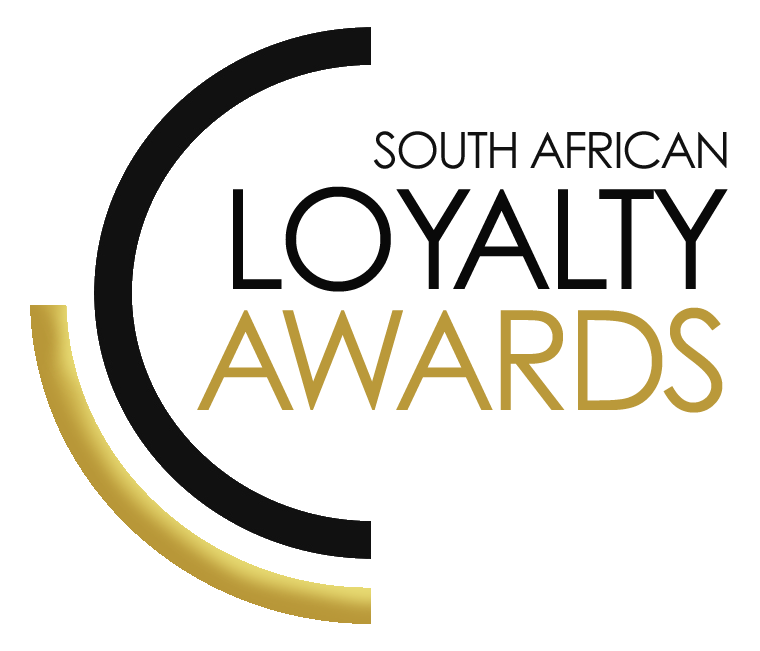 

ENTRY CONTACT INFORMATION:

SUMMARY:This award will be awarded to the best loyalty data company in South Africa. Agencies encouraged them submit their achievements and brands they have worked with. Showing skills in statistical analysis, market research, analytics and programme performance measurements.

Please ensure your entries address the below criteria:Statistical analysis effectivenessMarket researchCustomer segmentation analyticsProgramme performance measurementsSmart use of dataWhat we require:Entry contact information1 Page executive summarySubmission (max 3 pages)Supporting evidence files (max 5 items)  
Entry fees:
A fee of R1 750 (ex VAT) is charged per category entry. Once you have submitted your entry, an invoice will be emailed to you. All entry fees must be paid in full before 16 July 2021.

All entries must be emailed to: info@southafricanloyaltyawards.com
Should your file sizes be too big for email, please share via dropbox or wetransfer.

AGENCY SUBMISSIONS (On behalf of clients)

If you are an agency and entering the awards on behalf of your client, you will need permission and sign-off from your client to enter their details for the awards. We require the signed agreement to accompany your entry. Please download the agency agreement here.EXECUTIVE SUMMARY:THE NEXT 3 PAGES MUST HIGHLIGHT THE ACHIEVEMENTS IN THE FOLLOWING DELIVERABLES:Statistical analysis effectivenessMarket researchCustomer segmentation analyticsProgramme performance measurementsSmart use of dataSAVING CRITERIA:
Once the above entry information has been completed, your files and supporting documentation must be saved in the following format when submitting your entry please:

file name = category#-programmename-brandname.doc
e.g. CATEGORY1-ROYALREWARDS-ROYALHOTEL.doc

Once you have saved all your files in the correct format, simply enter by emailing: info@southafricanloyaltyawards.comIf your file sizes are too big, simply send it to us via dropbox or wetransfer.

CONFIDENTIALITY:

To view our confidentiality agreement that has been signed by all judges and South African Loyalty Awards employees, please click here.
HAVE ANY QUESTIONS?
Give us a call on 021 715 86 19 or email info@southafricanloyaltyawards.com and we will gladly assist!Company name:Contact name:Job title:Business email:Telephone number:Company logo:Permission to enter the Loyalty Awards: 
(Signature)Signed by:
(Name & Surname)Role:Date:PROGRAMME DESCRIPTION:RESULTS ACHIEVED:Statistical analysis effectiveness	Market researchCustomer segmentation analyticsProgramme performance measurementsSmart use of data